-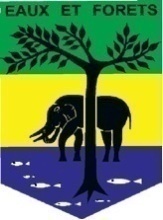 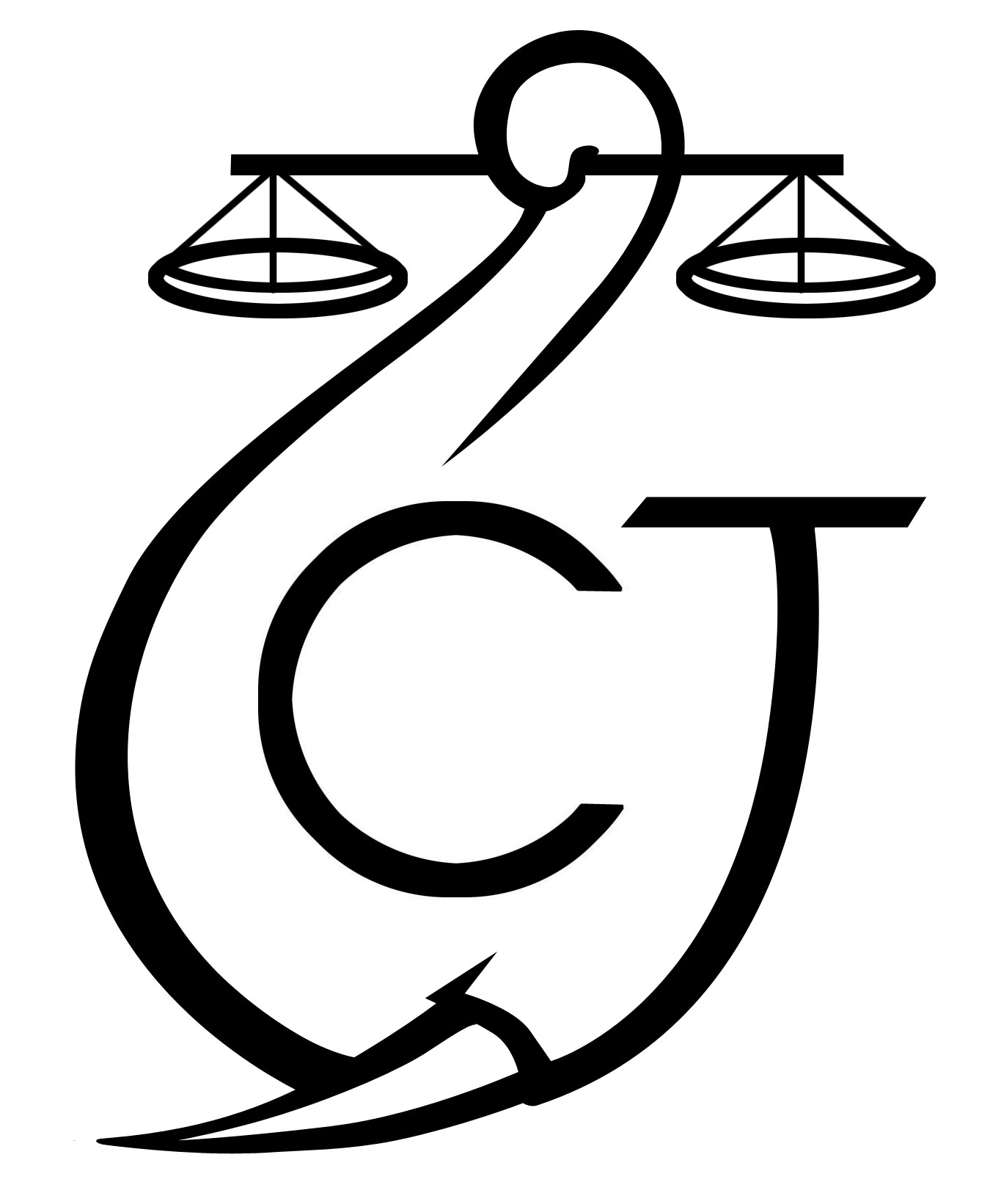 Appui à la Lutte contre l’exploitation forestière illégale  ALEFIRapport Mensuel Juin 2022Conservation JusticeSOMMAIRE1. Points principaux	22. Investigations	23. Opérations	24. Département juridique	25. Missions	36. Cahiers des Charges Contractuels	57. Communication	68. Relations extérieures	69. Conclusion	7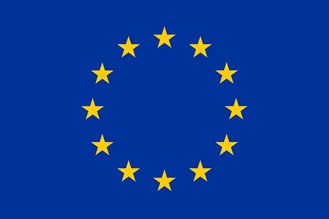 Union européenneCette publication a été produite avec le soutien financier de l’Union européenne. Son contenu relève de la seule responsabilité de Conservation Justice et ne reflète pas nécessairement les opinions de l’Union européenne.1. Points principauxCe mois de juin 2022, les activités se sont concentrées sur l’appui aux communautés villageoises sur la mise en œuvre des Cahiers des charges contractuelles (CCC) et le suivi des Forêts communautaires (FC). Du 09 au 18 juin : Mission conjointe CJ-Brainforest dans le Woleu-Ntem de suivi des CCCDu 17 au 27 juin : Mission dans la Ngounié de suivi des FC (CJ)Du 20 au 30 Juin : Mission de suivi et développement des activités sociales ALEFI et du suivi juridique des procédures judiciaires dans les Départements de l’Ivindo (CJ). 2. InvestigationsIndicateurs :Aucune investigation n’a été menée ce mois. 3. OpérationsIndicateurs :Aucune opération n’a été menée ce mois.4. Département juridique4.1. Suivi des affaires	Indicateurs :Deux affaires ont été suivies par l'équipe de l'ONG Conservation Justice pour le compte du mois de Juin 2022. Il s'agit des affaires :1- MP & EVOUNA Raoul contre MBA NDONG Imbert ;2- MP & ALLANG Gaston et Tanguy MBA contre Henry BIDZANG et Benjamin BIDZANG responsables de la société SNL GROUP MANAGEMENT.A la date du 23 juin 2022, Il s'est tenu une audience de lecture ou délibéré du Tribunal correctionnel de Makokou. Les deux dossiers cités plus haut devaient être vidés. Madame le Président du Tribunal après avoir fait l’appel de ces dossiers,  a informé les prévenus et parties civiles présents en salle d’audience que les délibérés sont prorogés à la première audience de vacation du mois de juillet 2022 : le jeudi 14 juillet 2022.4.2. Visites de prisonIndicateurs :Aucune visite de prison n’a eu lieu.4.3 FormationsAucune formation n’a eu lieu ce mois.5. MissionsAu mois de Juin, trois missions sociales ont été organisées.Mission dans la province du Woleu-Ntem du 09 au 19 Juin 2022Cette mission, organisée conjointement avec Brainforest avait pour but de faire le suivi de la mise en œuvre des CCC dans 29 localités des départements du Woleu et de l’Okano. Les localités visitées sont les suivantes : Konossoville, Nkoum-Mbabo, Nkolemelene 2 et 3, Nkolemelene Assas, Essong Medzome, AfoneNkarezock, Metete, Bissok 1, Elelem 1, 2 et 3, Nkolayop, EbeaAkomassi, Bimvem, Doumassi, Ayo, Angone Efite, Abang ville, Nfoulou Essaban, Ndongolo 1, Mefoup 1, Union ville, Abelassi, Doumandzou, Douala, Engouma, Zomoko, Elarmilo, Mindzi, Okala et Bengui-Oka. Dans le département du Woleu, on note que la mise en œuvre des CCC rencontre des problèmes pour des raisons de cohésion sociale. Certaines communautés ne s’accordent pas sur les projets communautaires.Dans le département de l’Okano, l’étape de détermination des finages cause problème dans les villages Angouma, Douala, Angone Efite et Doumandzou. Pour les autres villages, la finition des travaux a également été abordée.5.2 Mission dans la province de la Ngounié du 18 au 27 Juin 2022Cette deuxième mission avait pour objectif général la signature des conventions liant CJ aux associations villageoises engagées dans le projet d’apiculture, ainsi que la collecte de données sur la gestion des forêts communautaires à partir d’entretiens et d’un questionnaire élaboré. Département de Tsamba MagotsiDans ce département, trois villages ont fait l’objet de cette étude, il s’agit de : Mamiengué, Kouagna-Ndougou et Oyénano. Des questionnaires ont été expliqués aux communautés. Après la distribution des documents et les enregistrements, une sensibilisation générale a été effectuée sur la vie associative (ses avantages et ses exigences), sur la gestion des FC et projets communautaires, sur le développement durable et l’exploitation illégale de la faune et de la flore, sur les droits et devoirs des communautés, en particulier le droit et l’obligation de protéger ses forêts via les dénonciations. Les membres des différents bureaux d’associations ont bien collaboré avec l’équipe pour mener à bien cette étude. Département de NdolouUn seul village possède une FC, il s’agit du village Bemboudié. Pour l’équipe CJ, a eu des entretiens avec les villageois. De ces entretiens, il ressort que les désaccords entre les membres de cette communauté persistent. Cette situation constitue un véritable blocage pour le fonctionnement de la FC. Département de Boumi-LouétsiDeux localités ont été visitées par l’équipe CJ : Mouyikou et Mbigou. Il s’agissait d’appuyer les communautés villageoises sur la mise en œuvre du projet apiculture avec un expert en la matière. L’équipe a promis d’aider la communauté villageoise de Mouyikou à obtenir des documents d’officialisation de leur association, à travers un processus de restructuration et de légalisation qui débutera dès les prochaines missions.Il était également question des entretiens audio et du questionnaire pour les membres de la communauté.  Département de la Douya-OnoyeDans ce département, l’objectif était le même que celui des autres départements. L’équipe a eu une séance de travail avec les membres de la communauté villageoise de Saint-Martin. La signature d’une convention avec CJ pour le projet apiculture était également à l’ordre du jour. Mission dans la province de l’Ogooué-Ivindo du 20 au 30 Juin 2022Une mission de sensibilisation a été menée dans des villages qui possèdent les FC : il s’agit de Mohoba Mosseye, Massaha, Ebyeng et BatoualaDépartement de l’IvindoCinq (5) localités ont été visitées au cours de cette mission Mohoba Mosseye, Massaha, Ebyeng et Batouala. Dans ce département, il était également question de récolter des données sur la gestion des FC.  Au village Batouala, l’équipe a rencontré le sous-préfet qui nous a édifiés sur la FC. De cet entretien, ce dernier informe que la FC de Batouala n’est plus en activité depuis plus de deux ans en raison des querelles entre les villageois.A Mohoba Mosseye, la communauté a rempli le questionnaire relatif à l’étude menée pour la gestion de la FC. Aussi, la communauté villageoise a demandé à l’équipe CJ de les accompagner par des formations pour une meilleure gestion de la FC.Au village Massaha, le président et d’autres membres de la communauté ont exprimé leur mécontentement du fait que les projets ne sont pas mis en œuvre. La FC est fortement endettée du fait de la gestion en régie. Au village Ebyeng, l’équipe a pu constater que la fabrication des ruches était presque terminée. 19 ruches sont prêtes à être installées. Au mois de juin, 29 localités ont été visitées dans la province du Woleu-Ntem, 7 dans la province de la Ngounié, et 4 dans la province de l’Ogooué-Ivindo, soit un total de 40 villages.6. Cahiers des Charges ContractuelsA ce jour, 126 Cahiers des Charges Contractuels (CCC) et 13 avenants en cours de mise en œuvre sont suivis par le projet. 7. CommunicationIndicateurs :Six pièces médiatiques ont été produites ce mois. Elles concernent le cas de présumé détournement du FDL au canton de Ntang-Louli.Les anciens articles sont disponibles sur plusieurs médias, et notamment sur le site Internet, la page Facebook et la chaine YouTube de Conservation Justice.8. Relations extérieuresIndicateurs:Le projet ALEFI a tenu plusieurs rencontres avec les communautés villageoises et les autorités administratives dans la province de l’Ogooué Ivindo, du Woleu-Ntem et de la Ngounié.En effet, dans le cadre de leurs missions et programme d’activités, les équipes sociales ont rencontré entre autres les communautés locales dans 40 villages, ainsi que les autorités suivantes : Ngounié : Maire de Mbigou,  Directeur Provincial des Eaux et Forêts de la Ngounié, Préfet de Fougamou, Chef de cantonnement de Fougamou.Ogooué Ivindo : Directeur Provincial des Eaux et Forêts de l’Ogooué-Ivindo, Préfet de Batouala, le Procureur, chef d’antenne de la Police Judiciaire de Makokou.Ogooué Woleu-Ntem : Directeur Provincial des Eaux et Forêts, Préfet Oyem, Chef de cantonnement MitzicAu total, au moins 12 rencontres avec différentes autorités administratives et judiciaires et la visite de 40villages ont été effectuées au cours du mois de Juin 2022.9. ConclusionEn somme, 40 villages ont été visités dans les provinces de l’Ogooué-Ivindo, du Woleu-Ntem et de la Ngounié par les équipes du département social pour la mission de sensibilisation et de suivi des procédures judiciaires. Dans la province de l’Ogooué-Ivindo, la mission sociale CJ a connu quelques perturbations du fait d’ l’opération de récupération de deux primates : un chimpanzé et un moustac. Tous les objectifs n’ont donc pas été atteints. Il s’agissait aussi de faire le suivi de la procédure judiciaire suite aux plaintes des communautés villageoises contre les entrepreneurs. Dans la province de la Ngounié, il s’agissait d’accompagner les communautés villageoises sur la mise en œuvre du projet apiculture et d’une étude sur la gestion des FC.Dans la province du Woleu-Ntem, l’équipe CJ-Brainforest a fait le suivi de la mise en œuvre des CCC signés avec les opérateurs.Nombre d’investigations menées0Investigation ayant menées à une opération0Nombre de contrevenants identifiés0Nombre d’opérations menées ce mois0Nombre de personnes arrêtées 0Nombre d’affaires suivies                     2Nombre de condamnations0Affaires enregistrées0Nombre de prévenus0Nombre de visites effectuées 0Nombre de détenus rencontrés0ProvinceAvenantCCCTotalNGOUNIE72633NYANGA88OGOOUE IVINDO55661WOLEU NTEM13637Total général13126139Stade de mise en œuvreNombre de CCC/AvenantEn attente de la livraison officielle3En attente des projets des communautés26En attente du versement du FDL54Mise en œuvre projets56Total général139Nombre de pièces publiées06Télévision00Internet04Presse écrite01Radio01Nombre de rencontres52Suivi de l’accord de collaboration	48Collaboration sur affaires4